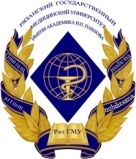 Федеральное государственное бюджетное образовательное учреждение высшего образования «Рязанский государственный медицинский университет имени академика И.П. Павлова»Министерства здравоохранения Российской Федерации(ФГБОУ ВО РязГМУ Минздрава России)МЕЖДУНАРОДНАЯ СТУДЕНЧЕСКАЯ ОЛИМПИАДА ПО КЛИНИЧЕСКОЙ ПСИХОЛОГИИ«ПСИХОЛОГИЯ И МЕДИЦИНА»25-26 НОЯБРЯ 2021 годаОрганизационный комитет Международной конференции студентов и молодых ученых «Психология и медицина: пути поиска оптимального взаимодействия» рад сообщить о проведении Международной студенческой олимпиады по клинической психологии «Психология и медицина».До 4 ноября 2021 года на официальной странице конференции на сайте РязГМУ будет открыт доступ к файлам для регистрации участников и олимпиадным заданиям отборочного (заочного) тура. Финальный этап и награждение победителей состоятся в дни работы конференции – 25-26 ноября 2021 года. Участники, прошедшие в финал, будут извещены об этом до 16 ноября 2021 года.Для участия в олимпиаде по клинической психологии необходимо скачать с официальной страницы конференции http://rzgmu.ru/actions/2021/09/5118/ бланки регистрации участников и задания, которые необходимо распечатать, подписать и прислать отсканированную копию по адресу организационного комитета конференции (psyolimpia@mail.ru). Обращаем внимание, что заполненный бланк регистрации необходимо заверить в учебном заведении, которое представляет участник. Каждое учебное заведение может представлять неограниченное число участников. Подпись на бланке удостоверяет авторство и ответственность за предоставленные ответы.   Участие в олимпиаде:Участие в олимпиаде и конференции – бесплатное. В 2021 году участие предполагается дистанционным способом. Участниками олимпиады могут быть студенты высших учебных заведений. Учебное заведение может также рекомендовать членов преподавательского состава для участия в Жюри олимпиады, мастер-классах и в работе круглого стола, посвященному развитию межвузовских связей на учебном и научном уровне.Олимпиада по клинической психологии предусматривает прохождение следующих этапов:1. Отборочный (заочный) тур Участникам предлагается написать небольшое эссе на заданную тему в бланке задания для оценки научного, творческого мышления и базовых знаний из различных отраслей клинической психологии и психологического консультирования. Оценивается научность, правильность, рациональность, лаконичность предложенного ответа и творческий подход к выполнению заданий. За решение задания можно получить от 0 до 10 баллов. Ответы необходимо прислать в двух видах: отсканированную подписанную копию и идентичный электронный вариант в формате Word без подписи. Всего за отборочный (заочный) тур максимально можно получить 10 баллов.2. Финал Во время очного тура участники примут участие в конкурсе в дистанционном режиме, в ходе которого необходимо будет выполнить ряд заданий, посвященных классическим и инновационным подходам в клинической психологии и психологическом консультировании. Жюри конкурса будет оценивать знания участников в этих областях, способность творчески мыслить и применять знания на практике, умение логично, квалифицированно аргументировать и отстаивать свою позицию. Участие в олимпиаде предполагает автоматическое согласие всех участников на демонстрацию конкурсных материалов в рамках проведения Всероссийской конференции студентов и молодых ученых с международным участием «Психология и медицина: пути поиска оптимального взаимодействия» и публикацию имен участников.План Финала:письменное тестирование участников на знание основных понятий в клинической психологии и психологическом консультировании;обсуждение известных научных трудов по клинической психологии (конкретные названия трудов будут опубликованы заранее).Определение победителей:Сформированное Жюри будет включать представителей Организационного комитета, практикующих психологов, учёных, представителей общественных молодежных организаций. Всего за финальный тур максимально можно получить 40 баллов.Все спорные вопросы решаются Организационным комитетом, исходя из сложившейся ситуации и согласно действующему Законодательству РФ.Участник, набравший абсолютный максимум баллов, признается победителем олимпиады по клинической психологии. Также присуждаются второе и третье места. Победители будут отмечены дипломами, сертификатами участников конференции и призами. На имя ректора или руководителя организации команд победителей будет направлено официальное поздравление.Все вопросы по участию в олимпиаде по клинической психологии можно присылать на e-mail организационного комитета: psyolimpia@mail.ruТел.: (4912) 97-18-67 – кафедра общей и специальной психологии с курсом педагогики РязГМУ.VIII Международная конференция студентов и молодых ученых «ПСИХОЛОГИЯ И МЕДИЦИНА: ПУТИ ПОИСКА ОПТИМАЛЬНОГО ВЗАИМОДЕЙСТВИЯ» 25-26 ноября 2021 года, г. РязаньДата, подписьМ.П.МЕЖДУНАРОДНАЯ СТУДЕНЧЕСКАЯ ОЛИМПИАДАПО КЛИНИЧЕСКОЙ ПСИХОЛОГИИ
 «ПСИХОЛОГИЯ И МЕДИЦИНА»,Рязань, 25-26 ноября 2021 г.БЛАНК ОТВЕТОВ (ЗАОЧНЫЙ ЭТАП)Указание к выполнению задания: ответ необходимо вписывать машинным способом. После заполнения, ответ необходимо распечатать, подписать и отсканированную копию в формате pdf или jpeg вместе с электронной неподписанной идентичной версией в формате Word отправить организаторам по адресу: psyolimpia@mail.ru. Ответ должен быть раскрыт в необходимой и достаточной мере. Ответ может быть построен в виде рассуждения по пунктам или эссе (не более 500 слов).РЕГИСТРАЦИОННАЯ КАРТОЧКА УЧАСТНИКАМЕЖДУНАРОДНОЙ СТУДЕНЧЕСКОЙ ОЛИМПИАДЫПО КЛИНИЧЕСКОЙ ПСИХОЛОГИИ«ПСИХОЛОГИЯ И МЕДИЦИНА»РЕГИСТРАЦИОННАЯ КАРТОЧКА УЧАСТНИКАМЕЖДУНАРОДНОЙ СТУДЕНЧЕСКОЙ ОЛИМПИАДЫПО КЛИНИЧЕСКОЙ ПСИХОЛОГИИ«ПСИХОЛОГИЯ И МЕДИЦИНА»ФИО участникаПредставляемый ВУЗ (организация)ФакультетКурс, группаВозрастТелефонE-mailSkypeФИО участникаВУЗ (организация)ФакультетКурсКонтактный e-mailТелефонЗадание и ответЭссе-рассуждение «Актуальные проблемы клинической психологии»ОтветЯ, ______________________________________________________, настоящим заверяю, что данный ответ на задание отборочного тура олимпиады по клинической психологии являются результатом моей собственной работы. Подпись: _____________________________ Дата: ____________________________________